Občina Šmartno pri Litiji, Tomazinova ulica 2, 1275 Šmartno pri Litiji, na podlagi Odloka o proračunu Občine Šmartno pri Litiji za leto 2022 (Uradni list RS, št. 20/22) in 5. člena  Pravilnika o sofinanciranju malih komunalnih čistilnih naprav na območju Občine Šmartno pri Litiji  (Uradni list RS, št. 167/21) objavljaJAVNI RAZPIS za sofinanciranje malih komunalnih čistilnih naprav na območju Občine Šmartno pri Litiji v letu 2022 Naziv in sedež naročnika Občina Šmartno pri Litiji, Tomazinova ulica 2, 1275 Šmartno pri Litiji.Predmet javnega razpisa Predmet razpisa je sofinanciranje dela stroškov nakupa malih komunalnih čistilnih naprav (v nadaljevanju MKČN) do velikosti 50 populacijskih ekvivalentov (v nadaljevanju PE) na območju Občine Šmartno pri Litiji v skladu s pogoji tega razpisa.Osnovni pogoji za kandidiranje na razpisu in zahtevane priloge3.1. Upravičenci do sredstev Upravičenci do dodelitve proračunskih sredstev so fizične osebe, ki so lastniki stanovanjskih ali večstanovanjskih objektov, v katerih imajo prijavljeno stalno prebivališče in se nahajajo na območjih občine Šmartno pri Litiji:kjer je območje aglomeracije in je skladno z Operativnim programom odvajanja in čiščenja komunalne odpadne vode v Občini Šmartno pri Litiji predvidena postavitev male komunalne čistilne naprave;kjer z Operativnim programom odvajanja in čiščenja komunalne odpadne vode v Občini Šmartno pri Litiji ni predvidena izgradnja javnega kanalizacijskega omrežja oziroma izven območij aglomeracij.Upravičenec lahko kandidira za dodelitev sredstev le za en stanovanjski oziroma večstanovanjski objekt, kjer ima stalno prebivališče.Do nepovratnih sredstev niso upravičeni lastniki (fizične osebe) zemljišč, ki nimajo poravnanih obveznosti do Občine Šmartno pri Litiji ali so v sodnem sporu z Občino Šmartno pri Litiji, kjer občina nastopa kot upnik. 3.2. Osnovni pogoji za sofinanciranje MKČN– MKČN mora biti na delu območja Občine Šmartno pri Litiji, kjer je območje aglomeracije in je skladno z Operativnim programom odvajanja in čiščenja komunalne odpadne vode v Občini Šmartno pri Litiji predvidena postavitev male komunalne čistilne naprave,– MKČN mora biti na delu območja Občine Šmartno pri Litiji, kjer z Operativnim programom odvajanja in čiščenja komunalne odpadne vode v Občini Šmartno pri Litiji ni predvidena izgradnja javnega kanalizacijskega omrežja oziroma izven območij aglomeracij,–  vlagatelj mora biti lastnik zemljišča oziroma imeti pridobljeno pravico graditi,– objekt, ki bo priključen na MKČN, mora biti zgrajen v skladu z veljavnimi predpisi s področja gradnje in urejanja prostora,– stanovanjski objekt, ki bo priključen na MKČN, mora imeti veljavno gradbeno dovoljenje. V kolikor je stanovanjski objekt zgrajen pred letom 1967, mora upravičenec predložiti ustrezno potrdilo oziroma dokaz, da ima objekt na podlagi predpisov s področja gradnje, uporabno dovoljenje po samem zakonu,– ob zagonu MKČN mora biti ukinjeno odvajanje komunalne odpadne vode preko obstoječe greznice,– vgrajena MKČN mora imeti izjavo o lastnostih MKČN v skladu s predpisi, ki urejajo gradbene proizvode, če gre za tipsko MKČN, – MKČN mora imeti pridobljeno poročilo o prvih meritvah za MKČN, ki je izdelano v skladu s predpisom, ki ureja prve meritve in obratovalni monitoring odpadnih voda,– MKČN mora biti vgrajena in delujoča (v času vložitve vloge),– lokacija MKČN mora omogočati dostop in neovirano praznjenje,– upravičenci, ki bodo za več objektov postavili skupno čistilno napravo, morajo vlogi priložiti podpisan medsebojni dogovor vseh uporabnikov MKČN, ki ni časovno omejen in določiti osebo, ki bo zadolžena za upravljanje MKČN, ter sklenjeno služnostno pogodbo med lastniki zemljišč in investitorji.– upravičenci lahko pridobijo sredstva za isto naložbo le enkrat. V kolikor je upravičenec že prejel javna sredstva za namen, ki ga opredeljuje pravilnik, do sredstev po tem razpisu ni upravičen.Vlogi za pridobitev nepovratnih sredstev za MKČN mora biti priloženo:dokazilo o lastništvu objekta in dokazilo o razpolaganju z zemljiščem, na katerem je postavljena MKČN: lastništvo iz zemljiške knjige preveri organ, dokazila za morebitne druge stvarnopravne pravice (služnostna pravica), ki še niso vpisane v zemljiško knjigo, predloži vlagatelj;veljavno gradbeno dovoljenje za stanovanjski objekt;potrdilo oziroma dokaz, da ima objekt na podlagi predpisov s področja gradnje, uporabno dovoljenje po samem zakonu (samo v primeru, če je stanovanjski objekt zgrajen pred letom 1967);situacija, iz katere je razvidno zemljišče in lokacija vgrajene MKČN;račun o nakupu MKČN;potrdilo o plačilu računa za nakup MKČN;izjava o lastnostih MKČN v skladu s predpisi, ki urejajo gradbene proizvode, če gre za tipsko MKČN,poročilo o opravljenih prvih meritvah v skladu s predpisom, ki ureja prve meritve in obratovalni monitoring odpadnih voda ali pozitivna zadnja ocena obratovanja;podpisan medsebojni dogovor vseh uporabnikov MKČN, v primeru, da je MKČN postavljena za več objektov. Dogovor ne sme biti časovno omejen, določati mora osebo, ki bo zadolžena za upravljanje MKČN;sklenjena služnostna pogodba (vpisana v zemljiško knjigo) med lastnikom zemljišča, na katerem stoji skupna MKČN in investitorji oz. uporabniki MKČN (v primeru, da je MKČN postavljena za več objektov);potrdilo oz. izjava KSP Litija d.o.o. o ukinitvi obstoječe greznice;fotografije MKČN po vgradnji oz. zaključku del.Višina razpoložljivih sredstev in višina sofinanciranjaSredstva v višini 25.000 EUR so zagotovljena v proračunu Občine Šmartno pri Litiji za leto 2022, na proračunski postavki 15225265 Sofinanciranje malih komunalnih ČN.Višina sofinanciranja MKČN za posamezen stanovanjski objekt znaša največ do 1.000,00 EUR. Višina sofinanciranja MKČN za večstanovanjski objekt oziroma za povezovanje več stanovanjskih objektov na eno čistilno napravo znaša največ do 1.000,00 EUR po stanovanjski enoti oziroma stanovanjskem objektu, sofinanciranje pa ne sme presegati 50% izkazane vrednosti nakupa MKČN brez DDV. Upravičeni stroški Upravičeni stroški so stroški nakupa MKČN velikosti do 50 PE brez montaže in vgradnje male čistilne naprave. Gradbena in pripravljalna dela, dokumentacija in DDV niso upravičen strošek. Upravičeni stroški lahko nastanejo v obdobju največ do dveh let pred datumom objave razpisa.Rok, način in naslov za vložitev vlogVlagatelji morajo vlogo oddati najpozneje do 30. septembra 2022 na naslov: Občina Šmartno pri Litiji, Tomazinova ulica 2, 1275 Šmartno pri Litiji. Upoštevane bodo vloge, oddane na sedežu Občine Šmartno pri Litiji do 30.09.2022, do 13. ure. Pošiljke, ki bodo oddane po pošti, morajo biti obvezno oddane s priporočeno pošto, z datumom poštnega žiga na dan 30.09.2022. Vloge morajo biti oddane v zaprti ovojnici, na hrbtni strani opremljene z naslovom pošiljatelja, na prednji strani pa z naslovom prejemnika in označene z oznako: »NE ODPIRAJ JAVNI RAZPIS - MKČN 2022«Obravnavanje vlog in postopek odobritve Postopek dodeljevanja proračunskih sredstev v skladu z razpisnimi pogoji vodi tričlanska komisija, ki jo s sklepom imenuje župan za obdobje njegovega mandata (v nadaljevanju komisija). Odpiranje in pregled vlog: Vloge se odpirajo po vrstnem redu prejetja. Odpiranje vlog ni javno. Odpiranje vlog je obdobno, ko prispe primerno število prijav. Prispele vloge bo pregledala in strokovno ocenila komisija. Upoštevale se bodo vse prejete vloge, ki so bile oddane na razpisnem obrazcu in imajo priložene vse potrebne priloge.Če vloga ob vložitvi ni popolna, se vlagatelja pozove, naj vlogo v roku 8 dni dopolni. Če tega ne stori oziroma je vloga kljub dopolnitvi še vedno nepopolna, se vloga s sklepom zavrže.S sklepom se zavrže vloge: ki so prispele po zaključku razpisa, ki niso oddane na predpisani razpisni dokumentaciji, nepopolne vloge, ki jih v navedenem roku vlagatelj ne dopolni ali jih dopolni neustrezno. S sklepom se zavrne vloge oz. se jim ne ugodi: če so neutemeljene, če so vsebinsko neustrezne, če ne izpolnjujejo pogojev za prijavo. Popolne vloge se razvrstijo po datumu in uri prejetja. Pravočasno dopolnjene vloge se uvrstijo po vrstnem redu na seznam, glede na prejem dopolnitve. Seznam upravičencev za dodelitev sredstev pripravi komisija najkasneje v roku 30 dni od obravnave vlog in ga posreduje v potrditev direktorju občinske uprave.Direktor občinske uprave na podlagi seznama upravičencev izda sklep o dodelitvi subvencije (sredstev) za vsakega posameznega upravičenca. Zoper sklep je v roku 15 dni od prejema možna pritožba županu. Odločitev župana je dokončna.Sredstva se dodelijo upravičencem po vrstnem redu prispelih popolnih vlog, in sicer do porabe proračunskih sredstev tekočega leta za ta namen.V primeru, da višina dodeljenih subvencij presega razpoložljiva sredstva, se preostalim upravičenim vlagateljem zagotovi izplačilo subvencij v naslednjem proračunskem letu prednostno pred objavo novega razpisa, v okviru sredstev proračuna, predvidenih za ta namen.Medsebojno razmerje med Občino Šmartno pri Litiji in prejemnikom sredstev se opredeli s pisno pogodbo o subvencioniranju. Upravičenci lahko pridobijo sredstva za isto naložbo le enkrat. V kolikor je upravičenec že prejel javna sredstva za namen, ki ga opredeljuje pravilnik, do sredstev po tem pravilniku ni upravičen.Zahtevki za izplačilo Na podlagi sklepa o dodelitvi sredstev in podpisane pogodbe o sofinanciranju nakupa MKČN upravičenci za izplačilo sredstev na občino pošljejo zahtevek za izplačilo sredstev na predpisanem obrazcu, z vsemi prilogami, najkasneje do 30.11.2022. Upravičenci prejmejo nakazilo odobrenih sredstev predvidoma do konca koledarskega leta. Nakazilo sredstev se izvrši na osebni račun upravičenca.Spremljanje namenske porabe sredstev Namensko porabo proračunskih sredstev za postavitev malih komunalnih čistilnih naprav v občini Šmartno pri Litiji nadzoruje imenovana komisija in Nadzorni odbor Občine Šmartno pri Litiji. Upravičenec je dolžan vrniti nenamensko porabljena sredstva skupaj z zakonitimi zamudnimi obresti, ki se obračunavajo od dneva izplačila upravičencu, do dneva vračila sredstev v primerih, ko se ugotovi: da so bila dodeljena sredstva delno ali v celoti nenamensko porabljena, da je upravičenec za katerikoli namen pridobitve sredstev navajal neresnične podatke, druge nepravilnosti pri uporabi sredstev. Dodatne informacije in razpisna dokumentacija Kontaktna oseba za dodatne informacije v zvezi z razpisom je Tanja Kepa Ferlan, elektronska pošta: tanja.kepa-ferlan@smartno-litija.si ali info@smartno-litija.si, tel. št.01 8962 801, soba 8, v času uradnih ur (ponedeljek: 08.00 – 12.00 in 13.00 – 15.00, sreda: 08.00 – 12.00 in 13.00 – 17.00 in petek: 08.00 – 13.00).Razpisna dokumentacija je objavljena na občinski spletni strani https://obcina.smartno.si/za-obcane/javni-razpisi-natecaji-narocila-drazbe-pozivi-in-namere/javni-razpisi-in-natecaji/.Zainteresirani jo lahko prevzamejo tudi na sedežu Občine Šmartno pri Litiji, Tomazinova ulica 2, 1275 Šmartno pri Litiji, soba 8, v času uradnih ur.Številka: 3540-4/2022-5Datum: 08. 03. 2022 	                          			Župan Občine Šmartno pri Litiji:                       					   					    Rajko Meserko l.r.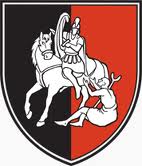  OBČINA ŠMARTNO PRI LITIJI      Tomazinova ulica 2, 1275 Šmartno pri Litiji                                                        